THE CLUBFounded around 1952, Yorkshire Waterski Club is the now the oldest affiliated club in the UK. Yorkshire Waterski Club is part of Welton Water Sports Club. This also includes Welton Sailing Club, although membership is handled separately and the two operate as sections.GROUNDSThe club’s facilities are situated about 1.5 miles south of the A63. From the A63 take the Welton, Brough and Elloughton junction. The follow the road sign for Welton Waters. This will bring you onto Common Lane. The club house is situated at the bottom of Common Lane. A map and directions are available on our website.The lake, which is a flooded clay pit has an area of some 80 acres. The modern purpose built clubhouse was completed in 1996 and has separate shower and toilet facilities, including access for the disabled. There is ample car parking space available.WAKE BOARDING, WATER SKIING, WAKE SURFING & WAKE SKATINGThe main season runs from March to October, weather permitting. You are able to ride every day, except for Thursdays, which is dedicated to the Sailing Club. We have a MasterCraft X1 boat, which is available for club members and their guests. No other power boats are allowed on the water. The boat can only be driven by qualified club members, a list of which is posted in the clubhouse and available upon request. Guests can only be taken out by a qualified instructor.Members can become boat drivers in much the same way as car drivers, by taking instruction and driving whilst accompanied by an experience driver, before taking an BWSW SBA Assessment. The club caters for all abilities of wakeboarding and skiing competence and there are always coaches available to teach beginners up to tournament standards. Club equipment:- wetsuits, skis, wakeboards, buoyancy aids, are available free of charge so that newcomers have no capital outlay until they decide that they wish to take things more seriously. We have a training boom that attaches to the side of the boat, which virtually guarantees that you will ski on your very first visit.GENERALMembers of the club are expected to help at working parties which take place at the beginning and end of each season. Specific expertise in any field is particularly appreciated. Working parties are organised to keep the compound tidy and to provide labour for essential maintenance work.Dogs are not allowed inside the club compound but may be kept in or tied to the members’ car. Swimming in the lake is not permitted.Contact:	Alex Dobson		Tel: 07834 241392	Email: info@wakeandski.co.uk 			Andy Harris		Tel: +33 646 05 8941			Mike Garnett		Tel: 07887 953521	Membership Fees 2022Membership fees include mandatory membership to British Water Ski & Wakeboard. Renewal fees are only available up until 31 May 2022County members must reside at least 40 miles away from Welton Waters.Discounts are available for new members joining after 31 August 2022Boat Tow Prices 2022Maximum of three guests sets per person (6 for under 18s). Additional sets require membership.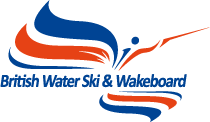  British Water Ski & Wakeboard Affiliated ClubMembership Application Form 2022
Completed forms to be e-mailed to: info@wakeandski.co.ukBank Details:  Sort Code: 40-25-59  |  Acc. No: 00177520MembershipTypeRenewalNew MemberCountySingle Adult(18 or Over)£340.00£370.00£260.00Single Student£250.00£280.00£200.00Single Junior 
(Under 18)£125.00£155.00£125.00Family Membership            (2 Adults & 2 Children Under 18 at the same address)£480.00£510.00£340.00Additional Junior Family Members                          (Under 18)£100.00£115.00£115.00Wakeboard and Water-Skiing FeesALL TICKETS MUST BE PURCHASED IN ADVANCEWakeboard and Water-Skiing FeesALL TICKETS MUST BE PURCHASED IN ADVANCEWakeboard and Water-Skiing FeesALL TICKETS MUST BE PURCHASED IN ADVANCEAdult Member Ski15 minutes£15.00Junior Member Ski (<14 years old)15 minutes£15.00Day Membership(One Set)15 minutes£35.00Day Membership(Three Sets)3 x 15 minutes£90.00I/We wish to apply for the following membership of Yorkshire Water Ski Club (tick one):I/We wish to apply for the following membership of Yorkshire Water Ski Club (tick one):Standard Membership:Single Adult  	Family  	Junior/Student  	Extra Junior Family  

* To Add Additional Family Members, Please Complete Additional Copies of This FormCounty Membership:County Single Adult  	County Family  	County Junior/Student  Extra County Junior Family  * To Add Additional Family Members, Please Complete Additional Copies of This FormCOMPLETE IN BLOCK CAPITALSCOMPLETE IN BLOCK CAPITALSCOMPLETE IN BLOCK CAPITALSTITLE:FULL NAME:DATE OF BIRTHADDRESS:POST CODEE-MAIL:HOME TEL:MOBILE TEL:EMERGENCY CONTACT:EMERGENCY TEL:PARTNER NAME:PARTNER DOB:CHILD 1:CHILD 1 DOB:CHILD 2:CHILD 2 DOB:PRINT NAME:SIGNED:DATE:PROPOSED BY:10 SKI TICKETS MUST ALSO BE PURCHASED ON JOINING10 SKI TICKETS MUST ALSO BE PURCHASED ON JOINING10 SKI TICKETS MUST ALSO BE PURCHASED ON JOININGCONFIRM VALUE OF AMOUNT PAID:MEMBERSHIP VALUE + 10 SKI TICKETSCONFIRM VALUE OF AMOUNT PAID:MEMBERSHIP VALUE + 10 SKI TICKETS